Research & Design in Building Trades	Course No. 17005	Credit: 1.0Pathways and CIP Codes: Construction & Design (46.0000) - Construction StrandCourse Description: An advanced research and application level course covering specific topics in building construction to include management and “green building” skills. (Prerequisites: 17002/Carpentry I or 38002/Carpentry II.)Directions: The following competencies are required for full approval of this course. Check the appropriate number to indicate the level of competency reached for learner evaluation.RATING SCALE:4.	Exemplary Achievement: Student possesses outstanding knowledge, skills or professional attitude.3.	Proficient Achievement: Student demonstrates good knowledge, skills or professional attitude. Requires limited supervision.2.	Limited Achievement: Student demonstrates fragmented knowledge, skills or professional attitude. Requires close supervision.1.	Inadequate Achievement: Student lacks knowledge, skills or professional attitude.0.	No Instruction/Training: Student has not received instruction or training in this area.Benchmark 0: CompetenciesBenchmark 1: CompetenciesI certify that the student has received training in the areas indicated.Instructor Signature: 	For more information, contact:CTE Pathways Help Desk(785) 296-4908pathwayshelpdesk@ksde.org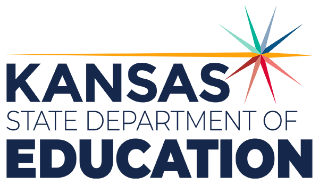 900 S.W. Jackson Street, Suite 102Topeka, Kansas 66612-1212https://www.ksde.orgThe Kansas State Department of Education does not discriminate on the basis of race, color, national origin, sex, disability or age in its programs and activities and provides equal access to any group officially affiliated with the Boy Scouts of America and other designated youth groups. The following person has been designated to handle inquiries regarding the nondiscrimination policies:	KSDE General Counsel, Office of General Counsel, KSDE, Landon State Office Building, 900 S.W. Jackson, Suite 102, Topeka, KS 66612, (785) 296-3201. Student name: Graduation Date:#DESCRIPTIONRATING1.1Demonstrate an understanding of industry standards for personal safety including the safe use of tools, equipment, and hazardous materials.1.2Demonstrate time management skills.1.3Create and utilize employment documents including a resume and portfolio.1.4Demonstrate job seeking and interview skills.1.5Understand and respond to performance reviews.#DESCRIPTIONRATING1.1Draw set of house plans.1.2Research building permits and codes.1.3Research footings and foundations.1.4Research post and beam construction.1.5Research system-built housing.1.6Research careers in building trades.1.7Research applications of “green building".1.8Demonstrate knowledge of advanced roof systems, including seam metal roofs.1.9Demonstrate knowledge of advanced floor systems and floor coverings.1.10Demonstrate knowledge of advanced wall systems including firewalls and sound control walls.1.11Demonstrate knowledge of advanced stair systems including stairs for commercial construction.1.12Research Modern & Future trends in equipment, methods & techniques1.13Research Modern & Future trends in material management1.14Utilize effective management techniques to organize work flow.